Appel aux lecteurs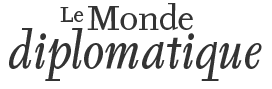 L’information gratuite n’existe pas par Serge Halimi, mercredi 13 octobre 2010Même si quelques internautes semblent encore l’ignorer, l’information gratuite n’existe pas.Pour certains journaux, sites, moteurs de recherche, qui se contentent de répercuter gratuitement les données et analyses que d’autres ont collectées, tout paraît magnifique. Surtout quand ils s’octroient la part du lion des recettes publicitaires ainsi obtenues. Mais le privilège extravagant qui leur est concédé n’aura qu’un temps. Google lui-même l’a bien compris, qui admet par la voix de son PDG Eric Schmidt avoir « désespérément besoin que les journaux, magazines et sociétés de presse réussissent, car il nous faut leur contenu ».Or, pour ces derniers, tout devient de plus en plus difficile. Lorsqu’ils ne sont pas adossés à des journaux papier, les sites d’information ne parviennent pas à financer leurs dépenses par le biais d’abonnements, de recettes publicitaires, ou d’un système associant l’un et l’autre. Afin de survivre, ils font donc régulièrement appel à de nouveaux investisseurs à qui ils ne cessent de promettre le bout du tunnel…Quant aux sites de journaux, comme celui du Monde diplomatique, ils n’existent en accès gratuit que parce que les acheteurs et les abonnés de ces périodiques permettent encore de financer la mise en ligne de leurs contenus. Mais pas seulement leur mise en ligne. Car, préalablement, intervient tout un travail professionnel de collecte de l’information, de vérification des données, d’édition des textes et de correction des articles.Qu’on le comprenne, la gratuité de la distribution de l’information coïncide avec (et contredit) le caractère payant de toutes les étapes de sa collecte. Chaque article du Monde diplomatique correspond en effet à un engagement financier réglé par le mensuel : pige du journaliste ou salaire du membre de la rédaction, frais de déplacement et de séjour en cas de reportage, rémunération des correcteurs, maquettistes, imprimeurs, diffuseurs, etc.Dans le cas d’un texte consulté en ligne, la suppression des frais d’impression et de diffusion ne réduit pas d’un centime les autres dépenses. Si émettre une opinion plus ou moins informée est assurément bon marché, la fonder sur une enquête ou sur une connaissance requiert du travail et de la peine.Il existe encore une presse militante, en ligne et sur papier, impulsée par des gens qui paient de leur personne et qui offrent leur temps. Hormis ce cas, admirable mais rare, un travail journalistique à plein temps doit, à l’égal de n’importe quel autre emploi professionnel, être rémunéré en vertu de cette règle élémentaire qui veut que toute peine mérite salaire.Est-il légitime que cette rémunération soit entièrement mise à la charge des acheteurs de journaux et des abonnés, pendant que la plupart des internautes joueraient un peu le rôle de « passagers clandestins » ?Poser la question, c’est y répondre.Or, c’est bien de ce cas de figure qu’il s’agit aujourd’hui, surtout dans le cas d’un journal comme Le Monde diplomatique dont les ressources ne proviennent ni d’un banquier soucieux d’étendre sa surface sociale et politique, ni des annonceurs (leurs dépenses ne représentent que 3 % du chiffre d’affaires du mensuel, et moins de 1 % des recettes de ce site).Persuadés des vertus de la libre circulation de l’information, nous offrons sur notre site – le premier site de presse à avoir été lancé en France – deux années de nos archives intégrales, ainsi qu’un éclairage de l’actualité à travers nos « valises diplomatiques » et les blogs de nos collaborateurs. Notre ambition est de poursuivre ce développement. Notamment en améliorant l’interactivité, et de mener à bien le projet ambitieux de numérisation de nos archives dans lequel nous nous sommes lancés (lire « Transmettre », par Philippe Rivière, octobre 2009).Au moment où nous faisons appel aux lecteurs du Monde diplomatique, où plusieurs milliers de ses acheteurs réguliers, de ses abonnés, ont déjà consenti un effort financier supplémentaire afin de garantir son indépendance et son développement, il serait normal par conséquent que les internautes qui consultent régulièrement ce site gratuit s’inspirent de leur démarche.Ce serait également juste.C’est pourquoi nous vous demandons aujourd’hui, dans la mesure de vos moyens, d’acheter le journal en kiosques, de vous abonner, d’abonner un parent ou un ami, ou même de verser un don — depuis quelques semaines, notre site propose un formulaire qui permet de le faire directement en ligne. Ainsi chacun contribuera à la poursuite et l’amplification de notre travail commun.D’avance, merci.Quelle évolution pour l’information sur les chaînes gratuites ?Date de publication : mardi 03 juillet 2012
Lettre du CSA n° 261 - Juin 2012 Sept ans après le lancement de la TNT, le Conseil a dressé un bilan de l’offre d’information des chaînes gratuites. Il suggère des évolutions compte tenu de la baisse d’attractivité de ce genre de programme.La Commission de réflexion sur l’évolution des programmes, présidée par Mmes Françoise Laborde et Francine Mariani-Ducray, a mené en 2011 une réflexion sur l’évolution de l’offre d’information dans l’univers de la télévision gratuite. 
Dans un contexte marqué par un besoin accru de maîtrise des coûts de grille et une montée en puissance des usages d’internet, le Conseil a mené cette réflexion pour deux raisons :
- relever les évolutions notables entre 2005 et 2010 concernant la structure de l’offre d’information à la télévision et son écoute dans l’univers gratuit ;
- mieux appréhender les enjeux relatifs à l’avenir de ce genre de programme.Un coût élevé malgré l’absence d’exclusivitéDepuis le lancement en 2005 de deux chaînes gratuites d’information continue (apport de 15 000 heures d’information à l’offre globale sur une année), l’information à la télévision est restée globalement stable en termes d’offre de programmes sur les chaînes historiques pour la période 2005-2010 (4e genre dans la structure de l’offre), avec toujours une forte contribution des chaînes de service public.Cette stabilité appelle plusieurs constats sur les grandes caractéristiques du genre « information » et sur la façon dont il a évolué au cours de cette période. L’information est, comme le sport ou le jeu, un programme de flux dont l’essentiel de la valeur réside dans la consommation en direct. Il se caractérise par quatre éléments :
- le marché de l’information est un marché ouvert sans acquisition de droits et quasiment sans exclusivité ;
- les chaînes disposent d’une maîtrise éditoriale et financière dans la conception des programmes (en particulier des journaux). L’information dispose par là même d’un fort pouvoir identifiant ;
- l’information est soumise à un régime de règles conventionnelles important (volume horaire à diffuser, déontologie, honnêteté de l’information, pluralisme, etc.) ainsi que réglementaires (publicité) ;
- elle représente un poste de coûts structurel et incompressible peu sensible aux variations (par rapport aux droits d’acquisition des événements dans le domaine du sport). Elle représente aussi un poste de coûts élevé (pour les chaînes qui veulent disposer d’éditions quotidiennes d’information et se doter d’une rédaction), ce qui crée une forme de barrière à l’entrée.Un genre statutaire et attractifS’agissant de la façon dont a évolué l’information à la télévision durant la période 2005-2010, il apparaît que le genre demeure statutaire et indissociable de la notion de « grande chaîne » comme l’attestent :
- le développement encore embryonnaire de cette offre sur les nouvelles chaînes de la TNT hors chaînes d’information (développement d’une offre de magazines en première partie de soirée, ces programmes ayant un ratio coût-audience compatible avec l’économie de ces chaînes ; tentatives d’installer des éditions courtes de journaux télévisés sur la période) ;
- le renforcement des cases d’information de M6 avec le 12-45 et le 19-45.Ce genre reste fédérateur pour le public si l’on considère qu’en France, comme dans beaucoup de pays européens (Allemagne, Espagne, Italie), le journal télévisé se classe dans le palmarès des dix programmes les plus regardés. La plupart des éditions des journaux télévisés dans l’Hexagone ont d’ailleurs mieux résisté que la moyenne des émissions à la baisse globale de la part d’audience des chaînes historiques sur la période 2006-2010.Les chaînes d’information continue, i>Télé et BFM TV, ont connu comme les autres chaînes une croissance notable de leur part d’audience depuis leur lancement sur la TNT gratuite en 2005, même si elles ne font pas jeu égal. En 2011, avec 1,4 % de part d’audience annuelle pour les 4 ans et plus, BFM TV a dépassé Direct Star et talonné le groupe intermédiaire des nouvelles chaînes de la TNT.Ce genre est aussi attrayant pour les annonceurs puisque les rendez-vous d’information demeurent des leviers de recettes dans les grilles des principales chaînes généralistes. Pour TF1, la tranche 20 heures - 21 heures est celle qui concentre le plus de recettes publicitaires : 17 % (27 % si l’on ajoute la tranche 19 heures - 20 heures précédant le journal télévisé). La proportion de CSP+ dans l’auditoire des chaînes d’information continue - cible qui intéresse fortement les annonceurs - est supérieure à la moyenne de l’ensemble des chaînes. Enfin, depuis le lancement de la TNT, le chiffre d’affaires publicitaire des chaînes gratuites d’information a fortement augmenté :
- i>Télé, déjà diffusée avant son arrivée sur la TNT, a multiplié ses recettes publicitaires par huit ;
- BFM TV, née avec la TNT, a multiplié ses revenus publicitaires par sept en cinq ans.Des limites à son attractivitéL’attractivité de l’information présente toutefois certaines limites, tant sur les chaînes historiques que sur les chaînes thématiques. S’agissant des chaînes historiques, la limite principale tient à une puissance fédératrice moindre et à un vieillissement du public des éditions du journal télévisé.S’agissant des chaînes d’information continue, les limites sont plus nombreuses et de nature différente.
Il y a d’abord trois limites structurelles à leurs performances d’audience :
- une sensibilité à l’actualité qui se traduit par des taux de croissance très heurtés de mois à mois ;
- une durée d’écoute par téléspectateur limitée (consommation d’un module d’actualité) ; 
- une consommation massive le matin (proche de la radio).
Par ailleurs, des limites structurelles et conjoncturelles influent sur les performances publicitaires des chaînes d’information :
- un potentiel publicitaire « bridé » par une double contrainte prix-volume : les chaînes d’information se trouvent en effet limitées dans leur capacité à augmenter à la fois significativement le prix de leurs écrans et le volume horaire de publicité ;
- un écart vis-à-vis des recettes publicitaires moyennes des nouvelles chaînes de la TNT qui va en s’accroissant ; 
- une forte présence des inactifs.S’adapter pour évoluerLes perspectives pour l’évolution de ce genre sont marquées par une appétence forte du public pour l’information dans un contexte général où la télévision demeure un média puissant dont la durée d’écoute continue de progresser. Toutefois, l’information reste un genre onéreux. La volonté de maîtrise des coûts de grille et la pression concurrentielle d’internet où l’offre d’information est foisonnante, ultra-immédiate (grâce aussi aux réseaux sociaux et au micro-blogging) et où de nouveaux acteurs sont présents (notamment les services d’information des moteurs de recherche), sont autant de contraintes pesant sur les chaînes.Les facteurs clés de succès pour son évolution résident dans sa capacité :
- à « adapter » ses contenus aux divers moments et modes de consommation, afin de répondre aux nouveaux parcours d’information des Français ;
- à « éditorialiser » ses contenus (pari de M6 sur son journal télévisé), afin d’entretenir le lien à la marque média et sa référence dans un univers d’abondance ;
- à « monétiser » ses contenus, afin d’en défendre la valeur.L'information géographique devient gratuite pour le secteur publicPromise par Nathalie Kosciusko-Morizet en novembre dernier, l’ouverture des données de l’IGN est effective depuis le 1er janvier. Leur gratuité reste toutefois limitée aux administrations.Alain Clapaud  01net.  le 03/01/11 à 15h03L'annonce du 23 novembre de Nathalie Kosciusko-Morizet, ministre de l’Ecologie, du Développement durable, des Transports et du Logement.Suite au contrat d’objectifs passé avec l’Etat français pour la période 2010-2013, l’Institut géographique national (IGN) avait annoncé la gratuité de ses données pour les services de l’Etat. C’est chose faite depuis le 1er janvier dernier. La gratuité est totale pour tout service public souhaitant exploiter ces données géographiques dans un but qui ne soit ni industriel ni commercial s'ils passent par l’espace professionnel du site de l'Institut ou les API du Géoportail. Une simple inscription préalable sur le site suffit. Mais ceux qui désireront recevoir les données sur un support physique devront payer 314 euros pour un DVD ou 514 euros pour un disque dur.Les quatre grandes composantes du référentiel de l’IGN (Référentiel à grande échelle ou RGE) sont concernés par l’annonce : BD Ortho (l'image du territoire), BD Topo (la base de données topographique), BD Parcellaire (les données cadastrales) et BD Adresse (les noms des voies et adresses) (voir schéma ci- dessous).Un nouveau pas vers l’open dataPour les tenant de l’open data, c'est-à-dire de l’ouverture à outrance des données publiques aux citoyens, il s'agit d'une nouvelle avancée, même s'ils ne peuvent que regretter cette limitation aux seules administrations : c’est toute l’ambiguïté des établissements tels que l’IGN ou Météo France qui, bien que publics, commercialisent leurs données, ce qui représente une part non négligeable de leur budget (56,8 % dans le cas de l’IGN).Le Géoportail pour le citoyenLes entreprises continueront de payer pour accéder aux données de l’IGN. Le citoyen peut, quant à lui, se tourner vers le Géoportail. Le site web lancé avec quelques difficultés en 2006 devrait bénéficier d’une seconde mise à jour majeure dans les mois qui viennent. Quand aux API du Géoportail, ces services webs qui permettent aux développeurs de créer des mashup pour, par exemple, afficher sur un site web des données géolocalisées sur une carte IGN, elles sont accessibles gratuitement pour autant que le site en question n’en tire pas de revenus.Mano Solo lui-même ne croyait pas à la viabilité économique de l’autoproductionA propos de la gratuité sur InternetOu de la nécessité des producteurs et éditeursDimanche 14 février 2010, par Emmanuel Barthe // L’édition juridique Pour ceux et celles qui pensent que l’information et la culture devraient être gratuits, un petit rappel de la part d’un musicien qui vient de partir [1] et qui ne s’appelle pas Eddy Mitchel ni Johnny Halliday (extrait de Wikipedia, texte sous licence Creative Commons partenité partage à l’identique, les gras sont de moi) :« En 2006, Mano Solo ne renouvelle pas son contrat avec Warner, sa maison de disque. Il s’autoproduit avec un nouvel album, In The Garden, sorti en mars 2007. Il propose aux internautes de l’aider dans son autoproduction par une souscription destinée à payer les frais de promotion une fois l’album réalisé. Ce que personne ne voudra comprendre et la presse relayera partout qu’il compte sur son public pour financer l’album, alors qu’il a emprunté à sa banque, mettant sa maison en garantie, 130 000 euros avec lesquels il payera la production et la fabrication du disque. La souscription sera lancée le 18 septembre. Tous les mois, le souscripteur a accès à de nouveaux contenus (chansons ou films) et à la sortie, il reçoit l’album. L’argent récolté sera utilisé pour la promotion de l’album. Par cette démarche, l’artiste souhaite se démarquer de l’industrie classique tout en montrant que la production artistique a un coût.Par cette expérience et le peu de souscripteurs Internet (2800), Mano Solo essaye de démontrer que s’il peut s’autoproduire aujourd’hui c’est uniquement sur un nom et une carrière déjà établie. Ce n’est pas à un artiste débutant qu’une banque prêterait une somme pareille. Les 35 000 exemplaires d’In The Garden vendus dans les bacs rembourseront la banque, sans offrir à l’artiste le moyen de produire l’album suivant.Dans une interview au quotidien belge Le Soir en avril 2008, Mano Solo explique :« L’autoproduction, ça ne peut pas marcher. J’en ai vendu 2 800 par souscription et le distributeur du CD n’a pas fait son boulot. Je suis la preuve vivante qu’on ne peut pas se passer des majors. J’en ai marre de ces médias qui n’arrêtent pas de cracher sur elles. Sans Warner, Mano Solo n’existerait pas. Ces firmes, ce ne sont pas des mécènes, elles sont là pour se faire du blé. C’est normal que ces gens te jettent si tu n’es plus compétent à leurs yeux. Pourquoi devraient-ils garder ceux qui ne vendent plus ? Ceux qui ne rencontrent pas leur public doivent dégager, c’est tout. Il y en a marre de ces considérations. La presse est complice de ça. Il faut arrêter de se leurrer : oui, le piratage nuit à la diversité et Myspace, c’est pathétique, ça fait peur, ce n’est pas là qu’on trouve l’avant-garde. Et personne en France n’a été révélé grâce à ça. Le MP3, ce n’est pas faire la révolution, c’est fabriquer des chômeurs. »David A. Mary, compositeur, enseignant en école de musique et spécialiste de la production de musique enregistrée en numérique [2], en arrive, sur son blog Pectines, à la même conclusion, avec des termes moins durs [3].Evidemment, l’autoproduction peut parfaitement marcher pour certaines oeuvres limitées et sans volonté de diffusion large, surtout si on ne compte pas vivre de son oeuvre. Autrement dit : même quand produire ne coûte pas grand’ chose (par exemple, l’écriture), la promotion, elle, coûte très cher.Evidemment, je ne reproduis pas cela pour dire que tout devrait être payant, surtout quand ç’a été financé par le contribuable et/ou qu’il y a un motif légitime et fort pour une diffusion gratuite. Le droit brut en est un exemple, au vu du principe "Nul n’est censé ignorer la loi" et de l’objectif constitutionnel d’accessibilité et d’intelligibilité du droit.Mais l’édition juridique reste le meilleur moyen d’avoir de la bonne doctrine. Ce qui n’empêche pas de souhaiter que la concurrence y demeure réelle et vivace, dans l’intérêt de la bonne santé même, à long terme, de ce marché.Emmanuel Barthe
documentaliste juridique, auteur lui aussi à ses heures, et qui déteste lui aussi qu’on le copie sans son autorisationPRESSE EN LIGNE- La gratuité de l'information remise en questionÉcrit par Marie-Pierre Parlange 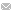 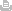 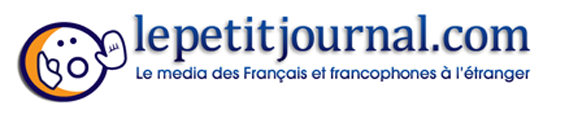 Exsangues, frappés par une crise publicitaire sans précédent, certains éditeurs de journaux, et notamment le magnat de la presse américaine Rupert Murdoch, envisagent de rendre payant l'accès à leurs journaux en ligne à partir de 2010. Un pari risqué. Les internautes sont-ils prêts à mettre la main au portefeuille?

(Rédaction internationale) - Les finances des journaux payants sont mises à mal par la concurrence des quotidiens gratuits et de l’Internet. La crise n'a rien arrangé, avec cette année une chute vertigineuse des volumes publicitaires. Le président Sarkozy lui-même s'en est ému : "La démocratie ne peut pas fonctionner avec une presse en permanence au bord du précipice (...) Comment voulez-vous que les gens achètent leurs journaux en kiosque s'ils sont gratuits sur Internet ?"

Le coup de poker de Murdoch
Pour se renflouer, Rupert Murdoch (AFP) patron du groupe News Corporation, propriétaire du Times, du Wall Street Journal, ou encore du Sun, a tranché. Il a annoncé en août dernier que les accès en ligne à tous ses journaux seraient bientôt payants. Une décision stratégique surprenante car, jusqu'à présent, ceux qui ont tenté l'expérience, comme le New York Times en 2005, ont dû faire machine arrière. Les internautes, habitués à la gratuité, ont du mal à passer à la caisse. Seul le Financial Times parvenu à les convaincre, un succès relatif qui doit beaucoup à son statut d'incontournable dans le secteur, et à l'aisance financière de son lectorat.

L'info payante, un modèle rentable?
Pour Hervé Heyraud, président-fondateur du site lepetitjournal.com, "l'information payante en ligne n'est pas une solution. Avec la capacité infinie de diffusion d'Internet, la presse payante aura toujours un concurrent gratuit. De plus, la vitesse de diffusion sur Internet est telle que l'information payante sera très rapidement périmée". 
Si tout le monde s'accorde sur le fait que le journalisme de qualité n’est pas bon marché, Hervé Heyraud constate que "l'on s'oriente plus sur des formules mixtes, où l'on va faire payer aux lecteurs des services associés à la marque média, plus que l'information pure qui restera une vitrine gratuite."
Et en effet, en France, Lexpress.fr se pencherait déjà sur la mise en place d’une offre partiellement payante, qui concernerait ses archives, ses dossiers ou ses exclusivités. Au Figaro, le site d’actualités le plus visité en France, on réfléchit également à l’intégration d’un espace payant pour de nouveaux contenus sur le site web. Votre petitjournal.com préféré, lui, est entièrement gratuit, pour longtemps !
Marie-Pierre Parlange (www.lepetitjournal.com) mardi 22 septembre 2009 L’info: gratuite ou payante ? Döpfner/ Huffington : le débat de l’année au Monaco Media Forumby christianrenard1 on 16 novembre 20090C’était le 12 Novembre à Monaco.Mathias Döpfner, CEO d’Axel-Springer, (Die Weld, Bild…) « La marge de mon groupe est de 25,4% . Si c’est cela mourir, je veux bien … » et Arianna Huffington, CEO fondatrice de The Huffington Post , le journal 100% Internet, dont les contenus sont fournis gratuitement par les internautes. » A moins de vendre du porno ou de l’information financière hautement spécialisée, vous ne vous en sortirez pas avec un modèle payant. » Un compte-rendu très vivant sur Figaro blog : le clash de la nouvelle info. Pour ceux qui en ont le courage, ci-dessous la vidéo du débat (évidemment en anglais), passionnant, parfois drôle, modéré par Christine Ockrent, impeccable. Pour Mathias Döpfner, il ne peut y avoir de modèle « gratuit », et les consommateurs sont prêts à payer des contenus de qualité. Pour Ariana Huffington, faire payer le consommateur est un concept dépassé. Nous sommes dans une économie « connectée », et les marques sont prêtes à payer la mise en relation. C’est un modèle publicitaire. Comment alors assurer la qualité des contenus? Pour Mathias Döpfner, on ne peut se contenter d’un journalisme des opinions, ce qui est l’essence des blogs et des contenus gratuits. Il faudra bien financer le journalisme des faits, et les lecteurs seront prêts à payer pour une information vérifiée et validée lorsqu’elle concerne des sujets importants pour eux.Les Cahiers du journalisme n o 20 – Automne 200996Modèle de la gratuité et conséquencessur les contenus informationnelsMarie SCHWEITZERAllocataire-MonitriceCergamUniversité Paul Cézanne (France)m.schweitzer@yahoo.frLes philosophes, politologues et sociologues ont discuté depuis fort longtemps de l’importance des médias au coeur de la société. La vision sociologique des médias insisté sur son caractère de service public parceque nécessaire à la formation du citoyen, et donc pense le média comme une institution essentielle dans une démocratie (voir par exemple Rieffel, 2003). La littérature sur le quatrième pouvoir que constitueraient les médias est en effet très importante1. La conviction que les médias forment un authentique pouvoir remonte aux origines de la démocratie : pour que celle-ci soit réellement le gouvernement du peuple pour le peuple, il faudrait que les gouvernants soient en permanence sous lapression populaire. L’opinion publique,éclairée par une presse libre, pourrait êtrece garde chiourme. À travers la liberté dela presse, c’est la liberté de penser qui esten jeu2.Compte tenu de l’importance avéréedes médias dans la société, l’économiste doits’intéresser à la manière dont l’information estproduite. Quel est le rôle du média dans unesociété pensée par l’économiste ? Le médiaest considéré par la discipline des scienceséconomiques comme un réducteur del’asymétrie d’information. Dans le modèlede concurrence pure et parfaite, idéal danslequel les marchés seraient efficients, onsuppose que les agents sont bien informés(qualité, prix, expression des besoins, etc.).Or cela ne reflète pas la réalité. En effet,lors d’un échange, certains des participants disposent d’informationspertinentes que d’autres n’ont pas3. C’est ce que l’on appelle uneasymétrie d’information. Ce phénomène et les effets pervers qu’ilentraîne ont été notamment étudiés par Akerlof (1970). On comprendalors que les médias aient émergé ; des professionnels du traitement del’information sont apparus en raison de l’existence de cette asymétrieinformationnelle.Le média est donc un réducteur d’incertitude car il délivre del’information. Il peut aussi être considéré comme un élément constitutifdu capital humain car il permet une prise de décision éclairée. Leséconomistes ont démontré l’importance de l’information (Orr, 1987 ;Stromberg, 2005 ; Besley & Burgess, 2001) et du média libre en tant quefacteur de développement. Le but étant d’étudier l’impact du médiateur,qui véhicule de l’information, sur l’évolution des institutions. Enfin lesphénomènes de concentration dans les médias, et ses conséquencessur le pluralisme qui devrait être le garant de la démocratie, ont étélargement étudiés par ailleurs. En effet, les dangers de l’étatisme et ducapitalisme4 ont fréquemment été mis en avant.Comment l’information est-elle produite aujourd’hui ? L’informationest rendue disponible par de nombreux médias, qui diffèrent selon leurmode de fonctionnement. Certains sont gratuits, c’est le cas de la radio.D’autres sont payants, comme la télévision numérique à péage. Certainssont dans la main de l’État : c’est le cas de la télévision publique. Enfin,la presse est un média payant mais fortement subventionné par l’État.La presse a longtemps dominé l’information dite sérieuse, qu’elle soitgénérale ou politique5. L’émergence spectaculaire de la presse gratuite6a réactivé une question qu’on avait trouvé de longue date dans d’autresdisciplines, sur la qualité de l’information.Aujourd’hui, l’information est omniprésente, disponiblegratuitement un peu partout, que ce soit dans la rue ou sur Internet, cequi suscite de nombreuses critiques. L’ancienne structure dans laquelleon avait quelques quotidiens prestigieux rassurait quant à la qualitéde l’information. La crise du secteur de la presse payante inquiète.Mais il faut avoir à l’esprit que la crise de la presse ne vient pas d’unecrise de la demande. En effet, la demande d’information croît en raisonnotamment de l’augmentation du niveau d’études moyen, et du besoind’information quant à la prise de décision, dans un monde de plus enplus ouvert et complexe. Il n’y a donc pas une crise de la demande maisune mutation, une évolution de celle-ci7.À l’heure actuelle, on assiste à l’émergence d’une demande plussegmentée, notamment grâce à l’apport que représentent les nouvelles technologies. Comme dans tout autre secteur économique, il y a dansle secteur de la presse une évolution de l’offre et de la demande.L’économie de l’information gratuite prend une place grandissante,que ce soit sur support papier ou sur Internet, qu’il s’agisse d’unepresse écrite par des professionnels ou par des amateurs. Aujourd’hui,tout le monde peut rendre de l’information disponible et la produiregratuitement, notamment sur Internet, ce qui suscite des craintes quantà la qualité de l’information. L’information payante est en effet supposéeavoir une meilleure qualité que l’information gratuite, cette dernière sefinançant exclusivement par la publicité. Quoi qu’il en soit, produire del’information a un coût (salaires de journalistes compétents pour traiterl’information, réseau de correspondants étrangers, coût du journalismed’investigation, etc.). Si le lecteur paie, les ressources consacrées à laproduction d’information seront par conséquent plus importantes. Deplus, la dépendance vis-à-vis du financement publicitaire est souventmontrée du doigt par les journalistes car elle entamerait leur liberté enmatière de choix et de traitement des sujets8.Face à ce constat, on peut se demander quelles sont les conséquencesde la gratuité sur les contenus journalistiques. Développer ces questionsnous amène au coeur du sujet qui nous intéresse ici : les contrainteséconomiques vont-elles amener l’information générale à dévier de lanorme de l’objectivité ? Autrement dit, les modes de financement parla publicité font-ils directement ou indirectement pression en termes dediscours ? Entraînent-ils un biais médiatique ?Tout d’abord il semble nécessaire de préciser pourquoi en tantqu’économiste, il paraît plus adéquat de s’intéresser au pluralisme del’information et à la notion de biais médiatique plutôt qu’à la notion dequalité de l’information.Qualité de l’information :une notion non pertinente en économiePour le journaliste professionnel, une information de qualité a unprix en raison des coûts nécessaires à sa recherche, à sa mise en formeet à son analyse. Ce sont les arguments mis en avant par les journauxpayants qui justifient ainsi leur prix par une information qu’ils présententcomme étant de qualité supérieure à celle des journaux gratuits.Cependant, le succès rencontré par la presse d’information gratuite etle déclin des grands quotidiens payants suggère que le lecteur attribuede la valeur à l’information délivrée par la presse gratuite, et unevaleur moins importante que le prix exigé à l’information payante. Lejournaliste n’a donc pas forcément la même vision que le consommateurde la qualité de l’information, ce qui souligne la subjectivité de la notionmême de « qualité ». D’autre part, les différents consommateurs ontdes divergences d’opinion quant à la qualité de l’information. Dans cenouvel environnement, l’information est-elle de qualité et qu’est-ce quela qualité de l’information ?Il est très difficile pour un économiste de définir la notion de qualitéd’un produit. En effet, compte tenu de la subjectivité des goûts et despréférences, il nous est impossible dans notre discipline de décider quelproduit est de qualité et quel produit ne l’est pas. C’est le consommateurqui, à travers le choix qu’il effectue entre différents produits, va « élire »celui qui correspond le mieux à ses attentes. Ceci souligne l’importanced’une offre diversifiée afin que le consommateur puisse avoir le choix.De plus, comme nous l’avons souligné auparavant, l’information et laconfrontation des opinions sont nécessaires à la formation du citoyendans une démocratie pour un débat éclairé. Il est donc doublementnécessaire qu’il y ait une offre journalistique diversifiée, c'est-à-dire unpluralisme de l’information. La concurrence des sources d’informationamènera une possibilité de choix au consommateur qui pourra lescomparer, les confronter et alors se forger sa propre opinion.Nous venons de le voir, le pluralisme de l’information est essentiel.Mais la spécificité du bien informationnel nous oblige à prendreen compte un autre critère : l’objectivité de l’information. Certes,l’objectivité parfaite est un idéal qui ne peut pas véritablement êtreatteint. En effet, ne serait-ce qu’effectuer un choix dans la présentationdes sujets, ou dans le développement de tel ou tel point d’actualité,implique déjà un jugement sur l’importance des faits de la part dujournaliste. Cependant, il semble incontournable de considérer lanorme de l’objectivité ne serait-ce que parce que les journalistes euxmêmesla considèrent comme une valeur professionnelle majeure. Pourla mesurer, linguistes et sémiologues essaient de repérer une tendancedans les écrits, par exemple par l’analyse du vocabulaire employé. Demême, il existe toute une littérature économique, souvent pluridisciplinaire,qui cherche à quantifier le contenu de l’information.Voilà pourquoi en raison du regard économique porté au sujetqui nous intéresse ici, c’est-à-dire les conséquences de la gratuité surles contenus informationnels, nous n’allons pas chercher à analyser lesconséquences du mode de financement sur la qualité de l’information,mais plutôt son impact sur le pluralisme et sur l’existence ou non d’unbiais médiatique. Si dans le modèle de la gratuité, ces questions n’ontpas été ou très peu traitées par les économistes, elles ont été en revancheabordées indirectement dans le modèle payant. Nous allons donc voirquel est l’impact de l’économie sur les contenus journalistiques dans leschéma traditionnel.Analyse de la littérature :existence et causes du pluralisme de l’informationIl existe une littérature volumineuse sur les contenus médiatiques,ce qui est très récent chez les économistes. Un certain nombre d’articlesdémontrent l’existence d’un biais médiatique en se servant notammentde l’analyse sémiologique9 pour étayer leurs démonstrations. Lalittérature sur ces questions étant en majorité américaine, ce sont pourla plupart des journaux américains qui y sont étudiés.Groseclose et Milyo (2005) mesurent dans un de leurs travauxle biais médiatique de plusieurs médias par l’estimation des marquesidéologiques contenues dans celui-ci. Pour aboutir à ces résultats, ilsprocèdent à un comptage du nombre des occurences où un médiaparticulier cite un groupe politique ou un courant de pensée, puiscomparent ces données avec le nombre d’occurences où des membresdu Congrès citent les mêmes groupes lors des échanges parlementaires.Les résultats mettent en évidence un fort biais « libéral » (au sensaméricain du terme, c'est-à-dire de gauche) au sein des médias.Puglisi (2004), lui aussi, fait appel aux outils linguistiques maisse concentre sur un seul journal. Son article analyse un ensembled’informations provenant du New York Times de 1946 à 1994. Les résultatsmontrent que durant la campagne présidentielle, le journal donne plusd’écho aux sujets de prédilection du parti démocrate (comme les droitsciviques, l’assurance santé, la protection sociale et du travail) lorsque leprésident en fonction est républicain. De plus, on constate qu’en dehorsde la période de campagne présidentielle, il y a plus d’informationsrelatives à des sujets démocrates lorsque le président lui-même estun démocrate. Ces résultats sont compatibles avec l’hypothèse selonlaquelle le New York Times serait un journal d’obédience démocrate.Donc même la presse d’information traditionnelle payante – quiest moins soumise à l’éventuelle pression des annonceurs, parce quefinancée pour une plus grande partie par le lecteur – comporte un biais.Certes cela correspond à une intuition mais l’originalité de ces travauxest de le démontrer. Reste maintenant à en comprendre les causes.Quelle est la cause de ce biais ? Est-il lié à l’envie du dirigeantqui imposerait sa ligne directrice à la rédaction ; ou est-il lié à lademande des consommateurs qui émettraient des préférences pour desinformations interprétées selon une certaine vision du monde, ce quipousserait les journaux à répondre à cette demande ; ou enfin ce biaisest-il lié à la concurrence qui inciterait les journaux à se différencierpar l’interprétation donnée à l’information ? Nous constatons à traversl’analyse de la littérature qu’il s’agit en réalité d’un mélange des trois.Il est admis par les sciences économiques qu’une des conséquencesde la concurrence est de pousser les entreprises à essayer de se distinguerdes autres, ce qui aboutit à une segmentation du marché. Pour attirerle client, se distinguer de ses concurrents s’avère être une stratégiepayante. Or ce qui a été mis en évidence dans le secteur classiqueest aussi vrai dans le secteur des médias. Même au sein d’un groupede presse on peut avoir simultanément des positions différentes. Eneffet, un industriel des médias peut s’intéresser à tous les segmentsdu marché si celui-ci est assez large. La concurrence est donc undes facteurs susceptibles d’entraîner un biais dans la présentation etl’analyse de l’information. Pour ce qui est de l’influence des opinionsdu dirigeant, cette possibilité a fréquemment été mise en avant. Nousverrons d’ailleurs qu’elle est bien souvent surestimée. Enfin la demandeémanant des consommateurs, facteur auquel on pense moins, expliqueune part non négligeable de l’existence du biais médiatique.Gentzkow et Shapiro (2006a) ont étudié le biais médiatique dansplusieurs de leurs travaux. Le papier intitulé What drives media slant ?s’intéresse aux causes de ce biais. Cet article analyse le vocabulaireemployé par les journaux afin de déterminer si celui-ci s’inscrit davantagedans une logique républicaine ou démocrate. Le but est ensuited’étudier les forces de marché qui déterminent la tendance politiquedes informations. Pour cela, les auteurs construisent un modèle danslequel les consommateurs formulent une demande pour des journauxayant un biais explicite, c'est-à-dire une tendance politique affichée. Lesauteurs évaluent le biais qui serait choisi si les journaux maximisaientleur profit, et comparent ces résultats aux choix actuels des entreprises depresse. Cette analyse confirme l’existence d’une demande significativepour les nouvelles « biaisées » allant dans le sens de la propre idéologiepolitique du consommateur. Les médias répondent fortement auxpréférences du consommateur, ce qui représente environ 20 % de lavariation mesurée du biais. En revanche, l’identité des propriétairesdu journal explique une part bien moindre de la variation du biais, etenfin d’après l’étude de Gentzkow et Shapiro, rien ne prouve que laconcentration des médias homogénéise l’information pour minimiserles coûts de production de l’information.Dans un autre article, Gentzkow et Shapiro (2006b) étudientl’impact de certaines données sur le biais médiatique. Prenons le casd’un consommateur qui n’est pas certain de la qualité d’une sourced’information. Il considérera que la source est plus crédible dès lors queson contenu est conforme à ses attentes préalables, c'est-à-dire ses opinionssur le sujet traité. Ce fait établi est utilisé pour construire un modèle debiais médiatique dans lequel les entreprises de presse orientent leurscontenus dans le sens des convictions préalables de leurs consommateursafin de se construire une bonne réputation. On constate que le biaisémerge dans le modèle quelle que soit la situation, même s’il conduit tousles acteurs présents sur le marché à une situation moins profitable que lasituation initiale. L’incitation à biaiser les informations pour conforter lesconvictions des lecteurs est donc très forte. Le modèle prédit cependantque le biais sera moins sévère si l’on se trouve dans une situation où lesconsommateurs reçoivent des preuves indépendantes de l’état réel dumonde.Mullainathan et Shleifer (2004), quant à eux, s’intéressent plus àl’impact de la concurrence. Leur article analyse le marché de l’informationsous deux hypothèses : les lecteurs ont des convictions qu’ils aiment voirconfirmées, et les journaux peuvent biaiser les informations dans le sensde ces convictions. L’article montre que sur les sujets à propos desquels leslecteurs partagent des convictions communes, on ne doit pas s’attendre àde l’exactitude même de la part de médias concurrents : la concurrence apour résultat de faire baisser les prix, mais on constate un biais identiquedans le sens des partis pris des lecteurs. En revanche, sur les sujets surlesquels les convictions des lecteurs divergent, comme par exemple lessujets politiques, les journaux segmentent le marché et adoptent unestratégie éditoriale allant vers les positions extrêmes. Néanmoins, unlecteur qui aurait accès à toutes les sources peut obtenir une perspectiveobjective en les confrontant. De manière générale, la diversité des lecteursest une donnée plus importante pour l’objectivité dans les médias que laconcurrence.Benzoni et Bourreau (2001) analysent eux aussi les conséquences de laconcurrence, mais cette fois au niveau de l’offre télévisuelle. La concurrenceconduit-elle à une diversité ou une homogénéité des programmes ? Pourcertains, cela entraînerait mimétisme et course à l’audience, c’est-à-direune homogénéisation par le bas. D’autres pensent que pour lutter contreles chaines rivales, les chaînes doivent développer une stratégie decontre- programmation, c’est-à-dire de différenciation des programmes.Le degré de différenciation des produits dépend des caractéristiques dela concurrence en qualité : si les chaînes ne se font pas de concurrenceen termes de qualité, c’est parce que les spectateurs y sont peu sensiblesou alors que le coût est prohibitif. La différenciation est alors minimaleet on assiste à des phénomènes de mimétisme. Lorsque la concurrenceen qualité s’intensifie, on constate une différenciation des programmes etune stratégie de contre-programmation, les chaînes se différenciant pourréduire l’intensité de la concurrence. On retrouve la même idée que dansles modèles de différenciation avec concurrence de prix : les entreprisescherchent à se distinguer pour réduire la concurrence en prix ou enqualité. Mais ici, l’originalité des résultats de Benzoni et Bourreau est delier l’intensité de la concurrence en qualité à certaines caractéristiques dumarché. Selon eux, la différenciation est d’autant plus grande que : 1. leprix exogène de l’espace publicitaire est grand ; 2. l’audience potentielle estgrande ; 3. le coût de transport de l’information est faible ; 4. la sensibilitédes consommateurs à la qualité formelle est forte. Une configurationpeu différenciée correspond à une situation où la concurrence en qualitéest structurellement faible. Inversement, si les chaînes sont fortementdifférenciées, la concurrence en qualité est structurellement forte.Les deux auteurs montrent aussi l’impact des revenus publicitairessur la diversité de l’offre : en limitant les recettes publicitaires, laréglementation n’encouragerait pas les chaînes de télévision à différencierleurs programmes. En effet, les contraintes sur la publicité ne permettentpas aux chaînes de télévision de rentabiliser les programmes quis’adresseraient à une audience minoritaire. Le modèle étudié ici suggèreaussi que réduire le potentiel de revenus publicitaires diminue lesincitations de contre-programmation, en atténuant la concurrence enqualité. Ainsi, pour augmenter la différenciation des profils, il seraitnécessaire d’augmenter les ressources publicitaires par exemple enassouplissant la réglementation.Enfin, le modèle de Benzoni et Bourreau souligne l’impact des quotasde diffusion. En France, il existe en effet des quotas de diffusion d’oeuvresfrançaises, notamment d’oeuvres inédites à diffuser aux heures de grandeécoute. Le but de cette réglementation est de forcer à l’achat de programmesnationaux. Ces quotas de diffusion sont couplés à des obligations decommande dont les montants sont calculés sur les chiffres d’affaires del’année précédente. Cela entraîne mécaniquement une augmentation ducoût des programmes. Le modèle montre qu’une augmentation du coûtde la qualité entraîne paradoxalement une réduction de la différenciationdes profils des émissions diffusées et consécutivement une baisse dequalité des programmes. En effet, une augmentation des coûts deproduction atténue la concurrence en qualité et réduit les incitations à lacontre-programmation.Dans un univers de concurrence, la littérature existante montredonc au moins trois raisons qui incitent au pluralisme : 1. la demandedes consommateurs, qui ont des convictions différentes et aimentles voir confirmées (les médias se différencient donc pour répondreà cette demande) ; 2. la concurrence entre médias, qui aboutit à unesegmentation du marché ; 3. les préférences des dirigeants, qui peuventinfluencer la ligne directrice de la rédaction.Enfin, pour que la concurrence soit source de pluralisme et non pasde mimétisme entre médias concurrents, il faut que les consommateurssoient sensibles à la qualité des contenus. Si ce n’est pas le cas, onaboutira au contraire à une situation où il y aura homogénéisationdes contenus. En somme, il semble que pour proposer des contenusfortement différenciés s’adressant à une audience plus restreinte,la possibilité de se financer sans contraintes par la publicité soit unedonnée importante.Par rapport à ce qui a été mis en évidence dans le secteur de lapresse traditionnelle, on peut se demander si le modèle de la gratuité,véritable phénomène de société depuis une dizaine d’années, a d’autresconséquences sur le contenu que le modèle payant.Le modèle de la gratuité : des contraintes spécifiquesliées au financement de l’information par la publicitéQuelles sont les conséquences de l’émergence de ces offreslargement gratuites ? Faut-il réguler ces producteurs de contenus nonpayants, notamment pour préserver la qualité de l’offre d’information,ou y aura-t-il sélection naturelle par le marché ? Faut-il une régulationcomme dans le cas de l’offre télévisée qui est soumise au contrôle duCSA10 ? Le mode de financement, ici exclusivement par la publicité,modifie-t-il le contenu ? On peut se poser la question de l’impact dufinancement sur la qualité de l’information : est-ce-que la gratuité, c’està-dire un financement totalement indirect, aboutit à une informationqui soit de bonne ou de mauvaise qualité ? Les annonceurs, sourcemajeure de financement de la presse gratuite, font-ils pression sur l’offred’information, et même s’ils ne le font pas directement, y aurait il unphénomène d’autocensure du média afin de conserver ses annonceurs,de ne pas leur déplaire ? Autrement dit, la publicité serait-elleréductrice du pluralisme, condition sine qua non de la démocratie ? Laqualité vient, entre autres choses, de la concurrence des sources. Est-cequ’avec le développement de l’information gratuite, on a une meilleurequalité qu’avant l’arrivée de ce phénomène ? Jusqu’à quel point lephénomène de la gratuité va-t-il obliger les journaux traditionnels àfaire évoluer leur offre, leur capacité d’évolution étant limitée à l’heureactuelle par les rigidités de marché ? Le système généré par le marchéva-t-il engendrer des défaillances de marché, et si oui lesquelles ?Faut-il les corriger ? Autant de questions qui deviennent cruciales avecl’émergence spectaculaire de l’offre d’information gratuite.On peut trouver des débuts de réponses dans la littérature à cesquestions éminemment complexes et dont l’impact, on vient de levoir, n’est pas négligeable. L’industrie de la presse dépend de manièrecentrale de la possibilité de se financer par les recettes de la publicité.Les travaux de Gabszewicz, Laussel et Sonnac (2001) montrent que celaconduit les éditeurs de journaux à modérer dans de nombreux cas lemessage politique qu’ils dispensent à leurs lecteurs si on le compareaux opinions politiques qu’ils auraient exprimées autrement. Pourcela, les chercheurs considèrent un jeu en trois étapes dans lequel leséditeurs sélectionnent successivement leur image politique, le prix deleurs journaux et les tarifs publicitaires. Le résultat repose intuitivementsur le fait que les éditeurs doivent vendre des messages politiques sanssaveur à leurs lecteurs afin de pouvoir vendre une audience plus largeaux annonceurs.Cette recherche vient nuancer les résultats que nous avons faitressortir précédemment avec l’analyse de la littérature sur le biaisinformationnel qui, d’une façon générale, insistait au contraire sur lesfacteurs de diversité dans l’offre d’information. Tout ceci montre lacomplexité de ces questions autour de la gratuité et la difficulté d’yrépondre de manière tranchée. L’émergence du modèle gratuit estsouvent présentée comme une révolution. Mais est-ce véritablementle cas ou n’est-elle pas le prétexte invoqué par le système de pressetraditionnel pour justifier, jusqu’à un certain point, la crise qu’iltraverse ?La gratuité : une évolution à relativiserIl est symptomatique que tout le débat tourne autour de la gratuitéqui serait associée à une mauvaise qualité de l’information. En effet,si on analyse les médias qui produisent l’information d’actualité, onconstate que la production et la diffusion sont payées par la publicité,en partie ou en totalité. Les différences entre les journaux payants et lesgratuits ne sont donc qu’une question de degré. L’information délivréetotalement gratuitement ou seulement en partie au lecteur est en faitpayée indirectement par les recettes engendrées par la consommationsupplémentaire des produits promus par la publicité.Cette focalisation sur la gratuité est d’autant plus surprenantequ’elle n’est pas un phénomène nouveau. Depuis longtemps, radios ettélévisions sont largement, voire totalement, financées par la publicité.Plus récemment, les médias payants ont tenté de capter une nouvelleaudience en proposant des contenus partiellement gratuits sur des sitesInternet. Et même dans le cas de la presse imprimée, une multitudede supports nous parviennent sans achat : que l’on pense par exempleà la presse d’annonces (400 titres, stables en nombre de journaux,mais en expansion en chiffre d’affaires), mais aussi à ces espaces trèsparticuliers que sont la presse institutionnelle (les supports développéspar les collectivités publiques et les institutions), ou celle des enseignescommerciales qui proposent de plus en plus des contenus de typemagazine.Cependant, on pourra objecter que le degré de financementpar la publicité se traduirait en degré de dépendance de la pratiquejournalistique, car le produit étant vendu parallèlement aux lecteurs etaux annonceurs, l’information a comme fonction de créer des audiencespour les annonceurs. Plus le journal serait dépendant de ressourcespublicitaires, plus l’information serait soumise à des contraintes detype économiques. Comme l’explique Nathalie Sonnac, « le contenumédiatique peut être influencé en partie, par le désir des propriétaires desmédias d’offrir un produit qui fait interagir le plus grand nombre d’annonceurspublicitaires et de consommateurs. Ceci peut créer un biais potentiel dans lasélection des programmes ou informations offertes aux consommateurs par lesentreprises médiatiques » (Sonnac, 2006, p. 1).Inversement, la part croissante de l’achat effectué par le lecteursignifierait une autonomie accrue, le lecteur acceptant de payer leprix d’une information libérée de toute détermination stratégique. Lesjournaux gratuits instaurent donc moins une rupture par rapport aujournalisme de la presse payante qu’ils ne radicalisent les évolutionsque celle-ci a engagées de longue date.ConclusionL’émergence de la gratuité dans le secteur de l’informationjournalistique a remis au goût du jour la question de l’impact descontraintes économiques sur l’offre de contenus. L’objet du présenttravail n’a certes pas été de répondre de manière exhaustive auproblème posé mais plutôt d’en montrer la complexité et les enjeuxqui en découlent. De plus, les éléments de réponse que nous avonsanalysés dans la littérature existante – même si celle-ci a plus pour objetles médias traditionnels – peuvent apporter une aide précieuse pourla compréhension des mécanismes qui sont à l’oeuvre dans le modèlegratuit puisque comme nous l’avons montré, les évolutions actuelles nesont finalement que la radicalisation d’un phénomène déjà ancien.La presse se repense en profondeur. Elle raisonne en termesde marché, de concurrence, de satisfaction du lectorat, d’efficacitédes espaces publicitaires. Si l’on peut tirer un enseignement de cetravail, c’est peut-être la nécessité pour la presse française de ne passeulement se contenter d’offrir l’information en fonction de ses seulsschémas traditionnels, mais de mieux prendre en compte les nouvellescontraintes qui se présentent à elle ■Notes1. Voir par exemple Leroux (1989) pour ce qui est des débats sur les médias en tant quequatrième pouvoir ou tout au moins comme contre-pouvoir.2. Bien entendu, il existe des visions différentes de la liberté de la presse. Ainsi les Américainsconçoivent-ils la liberté de la presse comme l’absence de contraintes législativesalors que dans l’esprit français jacobin, la liberté est une conquête du législateur.3. Asymétrie d’information par exemple sur la qualité d’un produit entre le vendeuret l’acheteur potentiel, ou sur la santé d’une entreprise entre gestionnaires et actionnaires.4. La liberté de la presse doit se garantir contre la puissance de l’État et les puissances del’argent.5. On peut citer la formule célèbre de Francis Balle (2003) – « La radio annonce l’événement,la télévision le montre, la presse l’explique » – qui montre bien que le commentaire considérécomme la partie noble de la fonction informative est le domaine de prédilectionde la presse.6. On peut remarquer que la gratuité est aussi largement étudiée dans le secteur desindustries culturelles où le peer-to-peer, c’est-à-dire l’échange gratuit de fichiers viaInternet est au coeur de nombreuses polémiques. Voir Schweitzer (2006).7. Rappelons que l’évolution de la demande est un phénomène universel (nourriture,vêtements, loisirs, etc.) et l’adaptation des industries est une condition nécessaire àleur survie.8. Voir par exemple la position adoptée par Charlie Hebdo et Le Canard enchaîné quirefusent les revenus de la publicité au nom de leur indépendance.9. C’est une nouvelle méthode pour les économistes que d’utiliser les outils de la linguistique.Ceci va dans le sens d’ailleurs d’un rapprochement des disciplines, et d’unedémarche de plus en plus pluridisciplinaire.10. Conseil supérieur de l’audiovisuel, autorité de régulation du secteur en France.Références bibliographiquesAKERLOF Georges (1970), « The Market for «Lemons» », Quarterly Journal of Economics,84 (3), p. 488-500.BALLE Francis (2008), Médias et sociétés, Paris, Montchrestien.BENZONI Laurent & Marc BOURREAU (2001), « Mimétisme ou contre-programmation? Un modèle de concurrence entre programmes pour la télévision en clair »,Revue d’économie politique, 111 (6), p. 885-908.BESLEY Timothy & Robin BURGESS (2001), « Political agency, goverment responsiveness,and the role of the media », European Economic Review, 45 (4-6), p. 629-640.GABSZEWICZ Jean, LAUSSEL Didier & Nathalie SONNAC (2001), « Press Advertisingand the ascent of the «Pensée Unique» », European Economic Review, 45, p. 641-651.GENTZKOW Matthew & Jesse M. SHAPIRO (2006a), « What Drives Media Slant ? Evidencefrom U.S. Daily Newspapers », University of Chicago and NBER, n°12707.GENTZKOW Matthew & Jesse M. SHAPIRO (2006b), « Media Bias And Reputation »,Journal of Political Economy, 114 (2), p. 280-316.GROSECLOSE Tim & Jeffrey MILYO (2005), « A measure of media bias », QuarterlyJournal of Economics, 120 (4), p. 1191-1237LEROUX Alain (1989), La France des quatre pouvoirs, Paris, PUF.MULLAINATHAN Sendhil & Andrei SHLEIFER Andrei (2005), « The Market for News »,American Economic Review, 95 (4), p. 1031-1053.ORR Daniel (1987) ,« Notes on the mass media as an economic institution , Public Choice,53, p. 79-95.PUGLISI Riccardo (2004), Being the New York Times : the Political Behaviour of a Newspaper,working paper, London, UK : Suntory and Toyota International Centres for Economicsand Related Disciplines, London School of Economics and Political Science.RIEFFEL Rémy (2003), Sociologie des medias, Paris, EllipsesSCHWEITZER Marie (2006), Contenus culturels et nouvelles technologies : Quels enjeux ?,Mémoire, Centre d’analyse économique, Université Paul Cézanne.SONNAC Nathalie (2006), « Médias et publicité, ou les conséquences d’une interactionentre deux marchés », Centre de recherche en économie et statistique, n°63.STROMBERG David (2005), « Information et Influence Politique », dans Le Droitd’Informer : le rôle des médias dans le développement économique, De Boeck - La BanqueMondiale, Collection Nouveaux Horizons, Bruxelles.